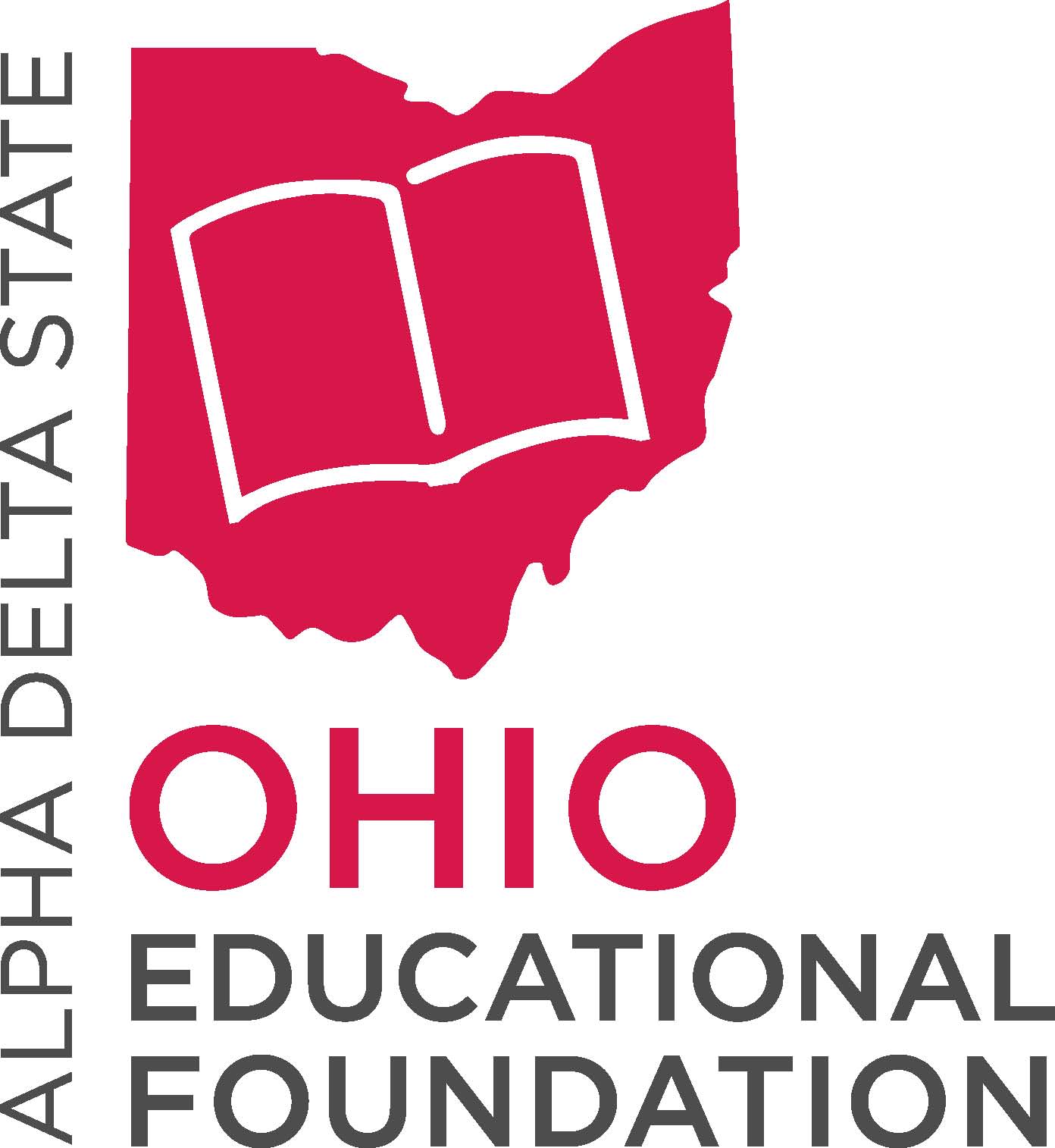 FOUNDATION REPORTJuly 1, 2017 – March 1, 2018ALPHA DELTA STATE OHIO EDUCATIONAL FOUNDATIONBOARD OF DIRECTORSMeier Bauer, Gamma Phi, 2017-2021465 Woodlands Ridge DriveCincinnati, Ohio  45238-5162Telephone: 513-941-4461Cell Phone: 513-368-0286E-mail: Rmhbauer@gmail.comPatricia Cermak, Gamma Rho, 2017-20199504 Greenhaven ParkwayBrecksville, Ohio  44141-1607Telephone: 440-526-8934E-mail: patriciajcermak@gmail.comDiana Haskell, Gamma PhiTreasurer8726 Redcloud CourtCincinnati, Ohio  45249-2317Telephone: 513-489-4069Cell Phone: 513-607-3212E-mail: DianaHaskell1@gmail.comDr. Norma Kirby, Alpha Delta, 2017-2021Chairman6310 State Route 41 NWWashington Court House, Ohio  43160-9942Telephone: 740-335-0945Cell Phone: 740-505-9972E-mail: nkkirby@roadrunner.comM. Kathryn McClendon, Zeta, 2017-20215951 State Route 60Wakeman, Ohio  44889Telephone: 440-839-2146Cell Phone: 419-681-0017E-mail: Mcclendon49@gmail.comJane E. Meese, Alpha Xi, 2017-201911467 Highland Park Road Logan, Ohio  43138-9560Telephone: 740-385-3499Cell Phone: 740-503-9343E-mail: janee.meese@gmail.comElizabeth Monahan, Beta Lambda, 2017-2021Vice Chairman2620 Wellesley RoadColumbus, Ohio  43209-2956Telephone: 614-239-4569Cell Phone: 614-561-4884E-mail: qb45mon@yahoo.comDonna Myers, Kappa, 2017-2019Secretary724 Vernon StreetKenton, Ohio  43326Telephone: 419-674-4387Cell Phone: 419-767-0296E-mail: myers_d@earthlink.netMarilyn Slusser, Delta Kappa, 2017-20212721 Pine Valley CourtDayton, Ohio  45414Telephone: 937-890-6799Cell Phone: 937-307-7224E-mail: hmstreas@gmail.comJackie Thase-Burch, Alpha Upsilon, 2017-20193215 St. Rt. 589 Casstown, Ohio 45312Cell Phone: 937-335-0177E-mail: Beeattitudes79@yahoo.comALPHA DELTA STATE OHIO EDUCATIONAL FOUNDATIONANNUAL MEETING AGENDAPolaris Hilton Hotel  ≈≈  Columbus, OhioApril 14, 2018  ≈≈  11:30 a.m. – NoonCall to Order 								     	   Dr. Norma Kirby, ChairmanSecretary’s Report		        						        Donna Myers, SecretaryCorrespondence								        Donna Myers, SecretaryReport of the Treasurer							       Diana Haskell, Treasurer Committee Reports	Finance Committee							     Betty Monahan, Chairman	Handbook, Policies and Procedures Committee			          Jane Meese, Chairman	Scholarship Committee						     Marilyn Slusser, ChairmanLogo Winner Introduction					    Kathy McClendon, Logo Design ChairmanBiennial Seminar Report				          Betsy Foreman, Biennial Seminar CoordinatorUnfinished Business New BusinessAnnouncementsAdjournmentThese motions may be considered during the meeting:To approve the Alpha Delta State Ohio Educational Foundation BylawsTo adopt the 2018-2019 BudgetAs stated in the ADSOEF Bylaws, Article IX: The rules contained in Robert’s Rules of Order Newly Revised (current edition) shall govern ADSOEF proceedings.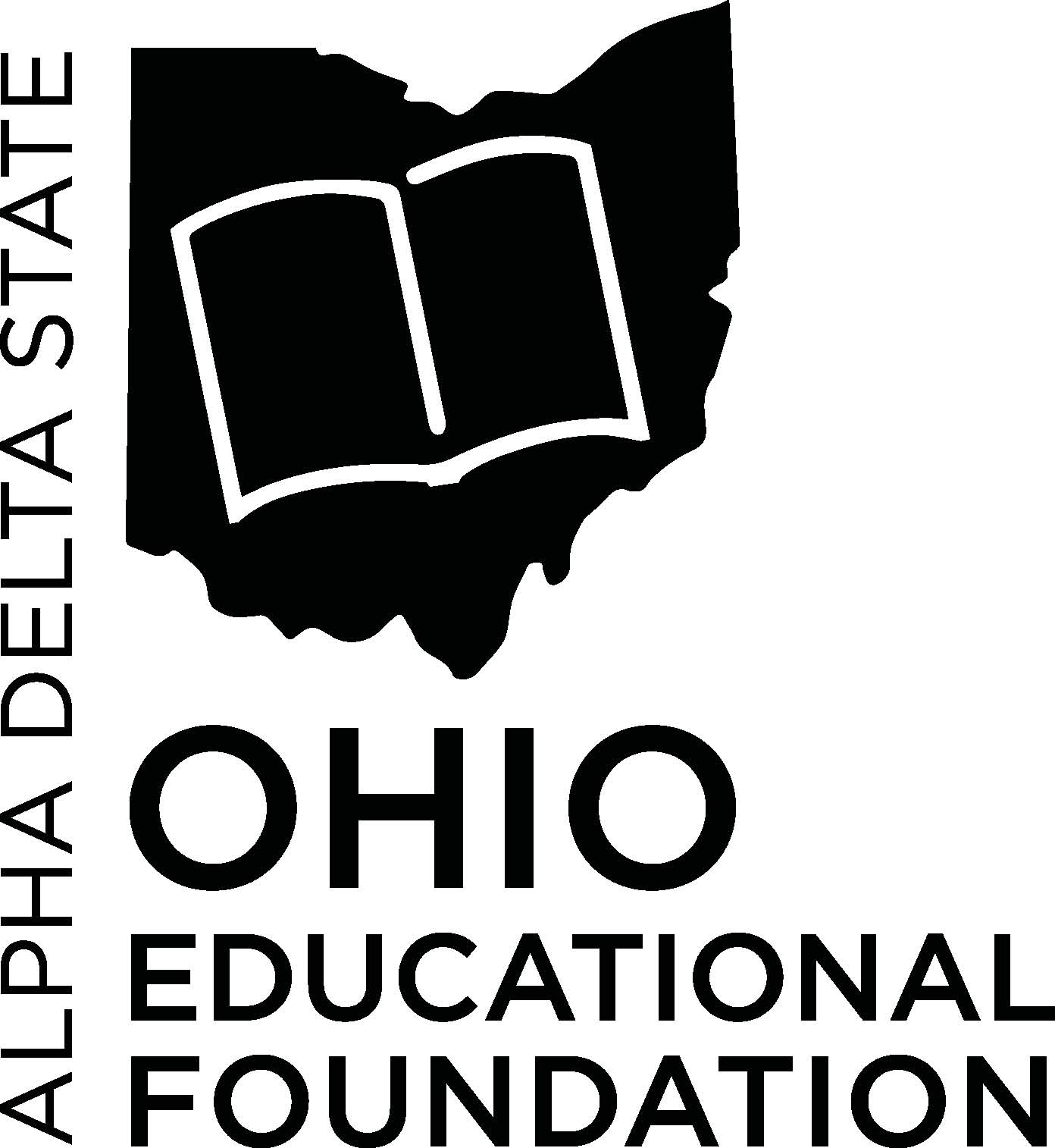 ADSOEF CHAIRMAN’S REPORTAll members of Alpha Delta State are members of Alpha Delta State Ohio Educational Foundation and can participate in, make motions, and vote at the annual meeting.  Thank you for attending the first Annual Meeting and supporting your Foundation!Alpha Delta State Ohio (ADS) is the originator of Alpha Delta State Ohio Educational Foundation (ADSOEF).  Members at the 2017 State Convention authorized the establishment of Alpha Delta State Ohio Educational Foundation.  The A. Margaret Boyd Overseas Foundation was renamed Alpha Delta State Ohio Educational Foundation.  ADSOEF is recognized as a non-profit 501(c)(3) organization and began operation July 1, 2017.  As a 501(c)(3) organization, ADSOEF provides funding for activities that support professional and personal growth of women educators in Ohio and promotes educational excellence for Ohio students.ADSOEF maintains the following funds: A. Margaret Boyd International Study Fund, Esther H. Strickland Student Teaching Grant Fund, Annie Webb Blanton Scholarship Fund, Biennial Seminar Fund, Leadership Memorial Fund, Individual/Classroom/Community Project Fund, and the Without Donor Restriction (Unrestricted) Fund.	ADSOEF is managed by seven elected Directors and three non-elected Directors from Alpha Delta State Ohio who serve four-year staggered terms.  The first election was March 2017 at the State Convention General Session.   The Board of Directors elect a Chairman, Vice-Chairman, and Secretary.  The three non-elected directors include the ADS President, the ADS Treasurer, and the ADS Immediate Past State President.Our Logo: An official logo, a visual identity for Alpha Delta State Ohio Educational Foundation, was designed by Heather J. Storer, Alpha Chi Chapter.You can learn more about ADSOEF and keep up-to-date through the ADSOEF link on the ADS website at alphadeltastate.weebly.com and through our Facebook page.  Applications, policies, documents, forms and all-things ADSOEF can be accessed on the website.ADSOEF Board of Directors meet face-to-face, online, and in committee meetings to conduct business. From July 1, 2017 to March 1, 2018 the Board of Directors have volunteered 2,089.3 hours valued at $50,435.70 as determined by the IRS guidelines for the value of volunteer work calculated at $24.14/hour.  This time includes participating in ten (10) all-day board meetings, completing research, creating documents, attending committee meetings, informing members about ADSOEF, reviewing applications, and communicating via email and telephone, etc.  ADSOEF Directors encourage your participation, appreciate your input and truly value your support!Dr. Norma Kirby, ChairmanADSOEF COMMITTEE REPORTSARCHIVESAs Liaison to the ADS Historian, I have been collecting documents with cooperation from the ADSOEF secretary and Board of Directors for inclusion in the archives at The Ohio History Connection.Patricia Cermak, Liaison to ADS HistorianBIENNIAL SEMINAR COMMITTEE Embassy Suites by Hilton in Blue Ash is the host hotel for the Biennial Seminar June 18-20, 2019 in Cincinnati.  This is easily accessed from both I-71 and I-75. The recently renovated hotel is bright and cheerful.  All rooms are two room suites and include a cooked to order breakfast and complimentary happy hour.Watch for additional information in The Voice of Alpha Delta State and at meetings.  A sign-up sheet for those who would like to receive up-to-date information about the event is available in the Convention Foyer area.  It’s going to be a great time - make your plans to attend!Betsy Foreman, Biennial Seminar CoordinatorCOMMUNICATIONS/MARKETING COMMITTEEAll Board Directors have been cooperating to foster communication with Alpha Delta State chapters and members of ADSOEF through monthly articles in The Voice of Alpha Delta State, chapter presentations, a presence on the Alpha Delta State Website, Facebook, a presentation at the October 2018 Executive Board meeting, acknowledgement of donations, activities at the ADS Convention, and the ADSOEF Annual Meeting.  Board Directors are in the process of developing a marketing plan for ADSOEF and welcome input from members.  All ADS members are members of ADSOEF!ADSOEF Board of DirectorsFINANCE COMMITTEEThe Finance Committee is composed of two ADSOEF Directors and the ADS Treasurer.  The Chairman of ADSOEF attends all meetings.  The first budget was developed for the fiscal year, July 1, 2017 – June 30, 2018.  This budget necessarily included a number of “one-time expenses” related to filing fees and costs associated with opening new accounts in the name of the new organization.  All funds, now granted 501(c)(3) status, will be managed by the Alpha Delta State Ohio Educational Foundation. There will be an annual, external professional review.The ADSOEF Finance Committee met on March 2, 2018 to finalize the proposed budget for the fiscal year, 2018 – 2019. That budget will be presented at the Annual Meeting, April 14, 2018.  Diana Haskell, TreasurerDonna MyersElizabeth Monahan, ChairmanFUNDRAISING COMMITTEEThe ADSOEF Fundraising Committee accepts responsibility to adhere to ethical fundraising practices and to ensure the Foundation is viewed by contributors as a worthy cause.  This committee conducts all business with honesty, transparency, responsibility, and respect for both our contributors and our beneficiaries.  All activities of this committee are focused on earning public trust in our performance, operating in good faith, being good stewards of our resources, and upholding rigorous standards of conduct.We are committed to providing appropriate and timely response to our contributors.  The Board of Directors have established procedures for receiving contributions, thanking donors, and providing receipts for contributions.  The Board has approved the purchase of Donor Perfect Software to ensure contributors’ records are accurate and complete, and to assist the Board with honoring our contributors. The ADSOEF Fundraising Committee is still in process of researching legal and ethical fundraising practices.  As part of this study, we accept our obligation to adhere to IRS regulations and guidelines, to Ohio laws governing solicitation of contributions, and to timely and appropriate acknowledgement of contributions made to Foundation funds.  The Handbook Policies and Procedures Committee has developed, and the Board has approved, a “Donor Bill of Rights” governing policy.  The Directors approved a “Logo Usage Policy” for Board communications and events, and for members and chapters to use in promotional materials when conducting local fundraisers and activities for ADSOEF.  The Handbook Policies and Procedures Committee is working to complete and get approval for fundraising policies and procedures.DKG Ohio members are members of the Foundation and may apply for benefits.  Members may also help grow their Foundation’s funds by making tax deductible donations, to the fullest extent of the law, and by participating in fundraising activities.  Members who choose to contribute may also choose which Foundation fund they wish to support.  The Fundraising Committee has prepared contribution envelopes and a raffle for Alpha Delta State Convention 2018.  The entire Board of Directors is advising this committee.Meier BauerPatricia CermakDiana Haskell, TreasurerDr. Norma KirbyJane Meese, Chairman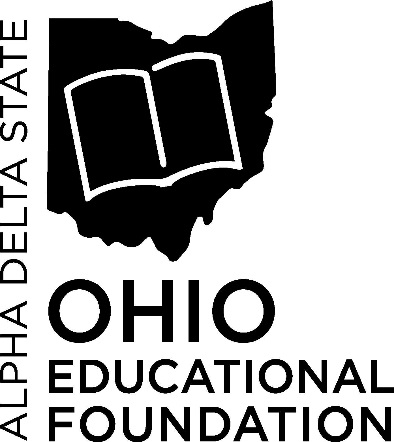 HANDBOOK, POLICIES AND PROCEDURES COMMITTEEThe Handbook part of this committee shall produce a guidebook for the ADSOEF Board of Directors that includes information regarding Foundation history, the Board of Directors and duties, formation documents, governing policies, operating policies and procedures, funds and funding, securing and distributing funds, communications and marketing, meetings/motions/decisions, and anything that assists Directors in managing all assets and affairs of the Foundation.  This work is in progress.The Policies part of this committee is working to respond to the Board directive for creating a separate policies document.  We have spent countless hours developing, and getting Board approval for, governing policies including “Donor Bill of Rights”, “Whistleblower Policy”, and “Investment Policy”.  The Board also approved the “Logo Usage Policy”, an operating policy.  We are currently working to complete policies for Foundation ethics, document retention, financial stewardship, and fundraising.  Work for developing policies involves bringing together decisions made by ADSOEF Board of Directors, researching IRS and Ohio Attorney General regulations and guidelines, complying with Ohio laws governing nonprofits and fundraising, seeking advice from professional nonprofit associations, discovering and analyzing examples from successful and trusted nonprofits, researching terms and topics, and applying everything to the mission and purposes of ADSOEF.The Policies Committee has met on two separate all-day occasions, has developed outlines for financial stewardship, has attended all ten all-day Board meetings, and has spent countless hours in back-and-forth emails.  Our purposes and goals are to prepare statements that are complete and careful, and that represent accurately the ethics, decisions and goals of the Board.Procedures are in the works.  They are in our Board minutes, research in IRS and Ohio Attorney General’s documents and guidelines, and samples we have collected from successful nonprofit organizations.  The Procedures part of this committee shall bring together decisions, in writing, for current and future Board of Directors.The entire Board of Directors is advising this committee.Dr. Norma KirbyM. Kathryn McClendonElizabeth MonahanJane Meese, ChairmanLEADERSHIP COMMITTEEThe Leadership Committee has been collecting ideas for seminar topics and presenters.  If you have topics that you would like ADSOEF to pursue, please suggest these to the committee.  We are also collecting the names of outstanding presenters; again, contact the committee with any suggestions.  The committee plans to support members attending the Chapter Leadership Training offered in June 2018 by Alpha Delta State.Elizabeth MonahanMarilyn SlusserDonna Myers, ChairmanSCHOLARSHIP COMMITTEEThe Scholarship Committee has been extremely busy during the first year of ADSOEF existence.  Our first task was to contact the 2017-2018 Esther H. Strickland Student Teaching Grant recipients to assure them that they would be receiving their grants at the appropriate semester of student teaching.  We awarded eight $1,000.00 grants to the recipients.  This was followed by reviewing and revising the applications for the Margaret L. White Scholarship and the Ruth Grimes Scholarship.  These two scholarships are for graduate study at The Ohio State University and Miami University, respectively.  We also promoted the use of these scholarships for current members.  This was followed by reviewing/revising the Esther H. Strickland Student Teaching Grant application.  All state universities were contacted offering this grant to students completing student teaching in the 2018-2019 school year.  At the present time, we have received several applications, and the Committee will be reviewing them and making selections.  The recipients will be notified and announced at the ADS State Convention in April 2018.  The committee’s next task will be to review/revise the A. Margaret Boyd application and have this available for our members. The committee added Stephanie Chatwood of Alpha Eta Chapter as a committee member.  She has been very helpful in making committee decisions.  This committee has worked very hard and is proud of its accomplishments.  We look forward to continued work that will support educational excellence for our members and other educators.Stephanie Chatwood, Alpha EtaM. Kathryn McClendon, ZetaJackie Thase-Burch, Alpha UpsilonMarilyn Slusser, Delta Kappa, ChairmanTECHNOLOGY COMMITTEEAlthough established, the Technology Committee has not met.  The goal is to develop a technology plan and policies for ADSOEF during the 2018-2019 year.Dr. Norma KirbyDiana HaskellJackie Thase-Burch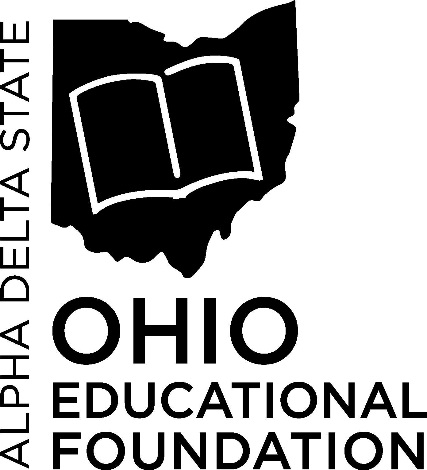 PROPOSED BUDGET Alpha Delta State Ohio Educational Foundation Proposed Budget 2018 - 2019 CONTRIBUTORS TO ADSOEFJuly 1, 2017 – March 1, 2018Your tax deductible contributions to ADSOEF have impacted education, educators, and students in Ohio communities.Thank you for your donations and support!Member DonorsAnonymousCynthia Y. AcklinMargaret ArchangelSharon AultMeier BauerSara A. BurkyAgnes CampanalePatricia CermakClaudia GrimesDiana HaskellDr. Norma KirbyMary Jo MacCrackenM. Kathryn McClendonEileen McNallyNancy McKnightJane E. MeeseElizabeth (Betty) MonahanDonna M. MyersPhyllis A. NovySandy RoeMarilyn SlusserJune L. SmithJacqueline TassoJackie Thase-BurchRebecca L. ThomasAnn ToddMary VasekMichelle I. WorthingAlpha Delta StateMarietta Community FoundationChapter DonorsAlpha ChapterZeta ChapterTheta ChapterKappa ChapterLambda ChapterNu Rho ChapterSigma ChapterTau ChapterChi ChapterAlpha Gamma ChapterAlpha Delta ChapterAlpha Theta ChapterAlpha Iota ChapterAlpha Upsilon ChapterAlpha Phi ChapterBeta Iota ChapterBeta Lambda ChapterBeta Upsilon ChapterBeta Chi ChapterBeta Psi ChapterGamma Theta ChapterGamma Iota ChapterGamma Mu ChapterGamma Nu ChapterGamma Xi ChapterGamma Phi ChapterDelta Kappa ChapterDelta Chi ChapterCHAPTER PRESENTATIONSThe ADSOEF board members are making an effort to visit every ADS chapter so that members have a better understanding of ADSOEF including the mission, vision, goals, activities, and structure of ADSOEF.  Below is a list of chapter presentations that have been completed or have been scheduled.  A number of chapters have been contacted and will be scheduling the presentation during the 2018-2019 year.  Our goal is to reach every ADS chapter by July 1, 2019.  If you have not been contacted by an ADSOEF Board Member to schedule a presentation, please contact Dr. Norma Kirby.AlphaBetaGammaZetaThetaKappaLambdaOmicronRhoSigmaTauUpsilonOmegaAlpha GammaAlpha DeltaAlpha ZetaAlpha IotaAlpha MuAlpha XiAlpha OmicronAlpha PiAlpha TauAlpha UpsilonAlpha PsiAlpha OmegaBeta AlphaBeta EpsilonBeta ZetaBeta IotaBeta KappaBeta LambdaBeta ChiBeta PsiGamma ThetaGamma IotaGamma MuGamma NuGamma XiGamma PiGamma RhoGamma SigmaDelta DeltaDelta EpsilonDelta ZetaDelta ThetaDelta IotaDelta LambdaDelta MuDelta PhiDelta Chi Revenue Revenue Revenue RevenueChapter ContributionsChapter Contributions22002200Direct Appeal CampaignDirect Appeal Campaign10001000Individual ContributionsIndividual Contributions40004000Interest Interest 100100Fundraising Events at ConventionFundraising Events at Convention10001000Blanton Scholarship FeeBlanton Scholarship Fee900900Total RevenueTotal Revenue92009200ExpensesExpensesExpensesExpensesBusiness Expenses250250Ohio Charitable Registration fee, federal taxes, etc.Contract Services7,0497,049CPA, honorariums, Donor Perfect software feesOperations28002800postage, printing, supplies, marketing, annual meetingInsurance365365Directors and Officers/ Fidelity BondTravel and meetings40004000mileage and lodging per reimbursement policyDonations5050Ohio History ConnectionGrants10,00010,000Student teachersScholarships10,00010,000Professional development, conference presenterInternational ScholarshipInternational Scholarship25002500Leadership Development20002000Golden Gift, leadership training supportLifelong Learning80008000Greater Cincinnati Area June 18-20, 2019 FKA Biennial SeminarEducation Projects50005000Classroom, community impact awardsTotal ExpensesTotal Expenses5201452014Presented at ADSOEF Annual Meeting April 14, 2018Presented at ADSOEF Annual Meeting April 14, 2018Presented at ADSOEF Annual Meeting April 14, 2018Presented at ADSOEF Annual Meeting April 14, 2018